להלן מידע על קורסי הערב באמנות ותקשורת חזותית לשנה"ל תש"פשתחל בתחילת נובמבר 2019כללי: לימודי הערב במנשר נועדו לתת מענה למי שאין להם הזמן או היכולת להיכנס למערכת לימודים מלאה של 3 ימים בשבוע במשך היום – אך עדיין רוצים את הגישה העניינית ומקצועית של 'מנשר'.הקורסים הנלמדים בלימודי ערב שווים בתוכנם, באינטנסיביות, ברמה ובניקוד - לאלה הנלמדים במסלול המלא. סטודנטים שיעברו בשלב כלשהו למסלול המלא יוכרו להם נ"ז שצברו בלימודי הערב והם ישולבו בלימודי היום בהתאם לרמתם.שימו לב - מספר המקומות לכל קורס מוגבל, ולכן מומלץ להקדים להירשםניתן להירשם בטלפון למזכירות: 03-688-7090אם הסבר המזכירות אינו מספק, ניתן לפנות לרונית ידעיה, רכזת לימודי הערב במייל - ronitye@minshar.org.il  ולהשאיר מספר טלפון, והיא תחזור אליכם עם תשובות.שימו לב – ימי הלימוד ושיבוץ המרצים יכולים להשתנות עד תחילת הלימודיםהקורסים:איור – 3 ש"ש, 26 מפגשיםצבעי מים ועפרונות צבעוניים (קומפוזיציה קלאסית), אקריליק לבן וצבעי מים ( טקסטורה), גואש – ציור נאיבי, ציור שטוח, גואש – ציור אקספרסיבי, אקריליק וגואש לבן - ציור אוירה, טכניקה עכשוית, קולאז', לינוליאום (עיצוב כרטיס ביקור), שלוב טכניקות, ציור שחור לבן רישום בפיילוט (בסגנון אדוארד גוראי), כפולה גואש ועפרון רגיל, ציור בכל מיני טושים ופיילוטים שחורים, לבן על נייר שחור, סטוריבורד ובחירת טכניקה מתאימה לסיפור, ועוד.מחיר הקורס: 3,700 ₪ כולל דמי הרשמה.מועד הקורס: ימי ראשון בין השעות 18:30-21:00תאריך פתיחת הקורס: 03/11/19מנחה: יאנה בוקלר - מאיירת ספרי ילדים. זוכת פרס מוזיאון ארץ ישראל (08), השתתפה בתערוכות רבות בארץ ובעולם. בוגרת האקדמיה לאמנות, רומא. לקריאה נוספת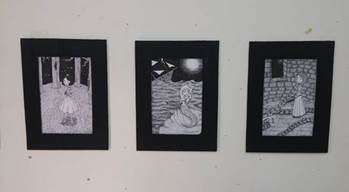 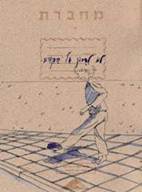 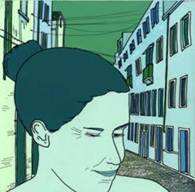 טל לוטן ושני ניסים- איורים מהקורסתוכנות: פוטושופ ואילוסטרטור – 3 ש"ש, 26 מפגשיםהשיעורים יתקיימו בכיתת מחשבים.סמ' א': הפוטושופ היא תכנה גראפית לעיצוב ועיבוד תמונה. במהלך הסמ' נכיר את כלי הבחירה והגזירה של פוטושופ, חותמת הגומי וכלי ריטוש אחרים, עבודה בשכבות ומסיכות, אפקטים, סגירת קבצים והבאה לדפוס.סמ' ב': אילוסטרטור היא הכלי הבסיסי לעיצוב טקסט על גבי תמונה ומכאן כל האפשרויות ליצירת: כרזות, מודעות, לוגו וסמל.  זוהי תוכנה (וקטורית) שמשמת בסיס לטיפול בטקסט לכל עולם העיצוב, הן על נייר והן האינטרנטי.מחיר לשני הסמסטרים: 4,500 ₪ כולל דמי הרשמה. אין חיוב מע"מ.מחיר לסמ' בודד – 2300 ₪.מועד: סמ' א', פוטושופ בימי א', סמ' ב', אילוסטרטור בימי ד'. שעות 21:00-18:30תאריך פתיחת הקורס: 03/11/19מנחה פוטושופ – עדו ערןמנחה אילוסטרטור - ענבל צירקלביץ'ענבל צירקלביץ - מרצה מצטיינת וותיקה לתוכנות צילום, תוכנות גראפיות, ותוכנות תנועה שונות. בוגרת לימודי עיצוב גרפי במכללה להוראת טכנולוגיה.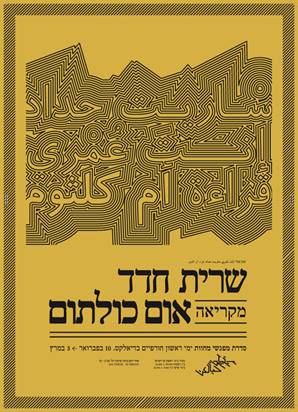 בר אפרים, אילוסטרטוריסודות רישום וציור – 3 ש"ש, 26 מפגשיםרישום - הרגלי עבודה, כלים וטכניקות, מדידות, פרופורציות, הקו כיוצר תחושה, כתם, טונאליות, יחסי גודל, תנועה ותרגומה לקו, אפיון פורטרט, פורטרט עצמי, דמות, התבוננות.צבע - יסודות, הכנת המצע, טונאליות, מהו צבע שמן, טבע דומם ופורטרט מצילום, מונכרום צבעוני, עבודה עם צבעי יסוד, עבודה עם מספר גוונים מצומצם, פורטרט, מודל. המצע: נייר, קרטון, בד ועוד.ערבובי צבעים ויצירת גוונים, בניית אור-צל, חם-קר וצבעים משלימים, תיאור העולם ככתם, מירקם, מרחב ומחבר, קומפוזיציה בדו מימד, האור, הצורה.מחיר הקורס בנפרד: 3,700 ₪ כולל דמי הרשמה. אין חיוב מע"מ.מועד: ימי חמישי בין השעות 18:30-21:00פתיחת הקורס: 07/11/19מנחה: עוזי קצב - צייר, אמן. תערוכות יחיד: אלון שגב (09), אלון שגב (00). קבוצתי: רוטשילד (09), בית האמנים י-ם (04), זמן לאמנות (אוצרת –תמי כץ פרימן, 04). B.f.a בצלאל 1997.עוד על עוזי קצב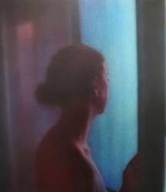 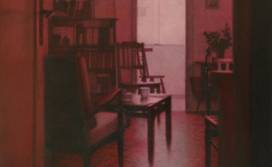 עוזי קצבעיצוב גרפי וטיפוגרפי. 3 ש"ש,  26 מפגשים.תוכן: יסודות עיצוב: קומפוזיציה, הפשטה מתלת לדו ממד, העברת מסר, חשיבה יצירתית, הפיכת דימוי או רעיון לעיצוב דו ממדי. בקורס יתורגלו מושגי יסוד בעיצוב: כרזה, סמל, גריד, אריזה.הטיפוגרפיה היא מאבני היסוד של תחום העיצוב. הקורס יעשה הכרות ראשונית עם עיצוב טקסט: אותיות, מילים, שורה, משפט, פיסקה, דף. בחלקו הראשון של הקורס תודגש חשיבות העבודה הידנית וחשיבות הצורה, הקומפוזיציה והמסר; ובחלקו השני יתמקד הקורס בקשר שבין הצורה לבין התוכן עם דגש על התאמות וגושי טקסט, וכן – החשיבות המיוחדת של הכותרות.מחיר הקורס: 3,700 ₪ כולל הרשמה. אין חיוב מע"ממועד: ימי שלישי בין השעות 18:30-21:00 תאריך פתיחת הקורס: 05/11/19מנחה: עמית בן חיים - מעצבת פרילנס מ- 2012 עד היום, סטודיו 361 2013-2015, סטודיו יותם בצלאל 2015, עם עודד בן יהודה בסטודיו graphics & words 2015- עד היום, תומכת המחלקה לתקשורת חזותית ב'מנשר'. בוגרת 'מנשר' 2012.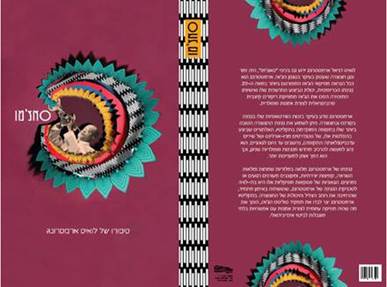 אסתי אברמוב*ייתכנו שינוייםתקנון מנשרהתקנון מופיע באתר 'מנשר'. כתובים בו נהלים כלליים וכן מדיניות החזרים כספיים במקרה של ביטול (לפני או במהלך) הלימודים.התקנון מחייב מרגע התשלום הראשון עבור הקורס - גם אם התשלום נעשה טלפונית.